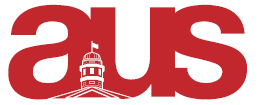 Report of (departmental association), AUS Council (date of Council)(Any general updates about/changes to the departmental association) (A review of any past projects or events that have been completed)(A list of projects the association has been working on.  You may choose to describe these generally or by position. Also, note if there are opportunities for collaboration with other departments or committees)(An announcement of any upcoming initiatives.  Be sure to state whether students outside of your department are welcome to attend)The North American Studies Students’ Association is winding down for the semester by meeting with Professor Ingrid Bejerman, the founder of the McGill Canada & Latin America Initiative, and instructor of CANS 412, a complementary course for the major, to discuss further opportunities to integrate the Canada & Latin America curriculum into our major.  Our VP Internal & External will have an infographic guide to the major prepared by the beginning of January to assist first years with their major selection. As well, we will be hosting an academic round table with students in the major at the beginning of next semester to discuss what is good & bad about the major and discuss as a collective if changes should be proposed going forward.Respectfully Submitted,Molly HarrisCo-President 